Inscrição para o desafio “Brasil, esperança alimentar do futuro!"Categoria FotosPreencha o formulário se você possui 18 anos ou mais:Nome completo:      Endereço:      Município:      			                                           Estado:      E-mail:      			                                                        Telefone:      Foto nº 1: anexar no e-mail juntamente com a inscrição.Título da foto nº 1:      Termo de autorização de uso de imagem de pessoas retratadas na foto nº 1: caso haja necessidade, anexar no e-mail juntamente com a inscrição.Foto nº 2 (opcional): anexar no e-mail juntamente com a inscrição.Título da foto nº 2:      Termo de autorização de uso de imagem de pessoas retratadas na foto nº 2: caso haja necessidade, anexar no e-mail juntamente com a inscrição.Foto nº 3 (opcional): anexar no e-mail juntamente com a inscrição.Título da foto nº 3:      Termo de autorização de uso de imagem de pessoas retratadas na foto nº 3: caso haja necessidade, anexar no e-mail juntamente com a inscrição.Autorização de publicação e cessão de direitos autorais:Autorizo a Esalq/USP publicar e disponibilizar gratuitamente para consulta, leitura, impressão, download e afins, conforme LEI Nº 9.610, DE 19 DE FEVEREIRO DE 1998, a publicação supra qualificada, em todos os sites e outros meios disponíveis a Esalq/USP, conforme sua conveniência, ciente de que não obterei nenhuma remuneração ou lucro de nenhuma espécie com esta publicação, bem como, de que não me serão devidos direitos autorais decorrentes da dela. Selecione se você concorda com a autorização de publicação e cessão de direitos autorais.E-mail para envio da inscrição: cerimonial.esalq@usp.br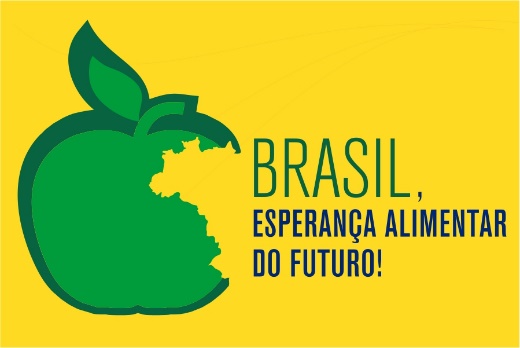 